Formato 1	Estado de Situación Financiera Detallado - LDFFormato 2	Informe Analítico de la Deuda Pública y Otros Pasivos – LDF1	Se refiere a cualquier Financiamiento sin fuente o garantía de pago definida, que sea asumida de manera solidaria o subsidiaria por las Entidades Federativas con sus Municipios, organismos descentralizados y empresas de participación estatal mayoritaria y fideicomisos, locales o municipales, y por los Municipios con sus respectivos organismos descentralizados y empresas de participación municipal mayoritaria.2	Se refiere al valor del Bono Cupón Cero que respalda el pago de los créditos asociados al mismo (Activo).Formato 3	Informe Analítico de Obligaciones Diferentes de Financiamientos - LDFFormato 4 Balance Presupuestario – LDFFormato 5 Estado Analítico de Ingresos Detallado – LDFFormato 6 a)	Estado Analítico del Ejercicio del Presupuesto de Egresos Detallado – LDF	(Clasificación por Objeto del Gasto)Formato 6 b)	Estado Analítico del Ejercicio del Presupuesto de Egresos Detallado - LDF	(Clasificación Administrativa)Formato 6 c)	Estado Analítico del Ejercicio del Presupuesto de Egresos Detallado - LDF	(Clasificación Funcional)Formato 6 d)	Estado Analítico del Ejercicio del Presupuesto de Egresos Detallado - LDF	(Clasificación de Servicios Personales por Categoría)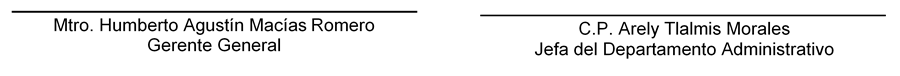 FIDEICOMISO DE LA CIUDAD INDUSTRIAL DE XICOTÉNCATLFIDEICOMISO DE LA CIUDAD INDUSTRIAL DE XICOTÉNCATLFIDEICOMISO DE LA CIUDAD INDUSTRIAL DE XICOTÉNCATLFIDEICOMISO DE LA CIUDAD INDUSTRIAL DE XICOTÉNCATLFIDEICOMISO DE LA CIUDAD INDUSTRIAL DE XICOTÉNCATLFIDEICOMISO DE LA CIUDAD INDUSTRIAL DE XICOTÉNCATLFIDEICOMISO DE LA CIUDAD INDUSTRIAL DE XICOTÉNCATLFIDEICOMISO DE LA CIUDAD INDUSTRIAL DE XICOTÉNCATLFIDEICOMISO DE LA CIUDAD INDUSTRIAL DE XICOTÉNCATLFIDEICOMISO DE LA CIUDAD INDUSTRIAL DE XICOTÉNCATLFIDEICOMISO DE LA CIUDAD INDUSTRIAL DE XICOTÉNCATLEstado de Situación Financiera Detallado - LDFEstado de Situación Financiera Detallado - LDFEstado de Situación Financiera Detallado - LDFEstado de Situación Financiera Detallado - LDFEstado de Situación Financiera Detallado - LDFEstado de Situación Financiera Detallado - LDFEstado de Situación Financiera Detallado - LDFEstado de Situación Financiera Detallado - LDFEstado de Situación Financiera Detallado - LDFEstado de Situación Financiera Detallado - LDFEstado de Situación Financiera Detallado - LDFAl 31 de diciembre de 2021 y al 30 de junio 2023Al 31 de diciembre de 2021 y al 30 de junio 2023Al 31 de diciembre de 2021 y al 30 de junio 2023Al 31 de diciembre de 2021 y al 30 de junio 2023Al 31 de diciembre de 2021 y al 30 de junio 2023Al 31 de diciembre de 2021 y al 30 de junio 2023Al 31 de diciembre de 2021 y al 30 de junio 2023Al 31 de diciembre de 2021 y al 30 de junio 2023Al 31 de diciembre de 2021 y al 30 de junio 2023Al 31 de diciembre de 2021 y al 30 de junio 2023Al 31 de diciembre de 2021 y al 30 de junio 2023(PESOS)(PESOS)(PESOS)(PESOS)(PESOS)(PESOS)(PESOS)(PESOS)(PESOS)(PESOS)(PESOS)Concepto (c)202331 de diciembre de 202231 de diciembre de 2022Concepto (c)Concepto (c)202331 de diciembre de 2022ACTIVOPASIVOPASIVOActivo CirculantePasivo CirculantePasivo Circulantea. Efectivo y Equivalentes (a=a1+a2+a3+a4+a5+a6+a7)19,652,93720,543,170a. Cuentas por Pagar a Corto Plazo (a=a1+a2+a3+a4+a5+a6+a7+a8+a9)a. Cuentas por Pagar a Corto Plazo (a=a1+a2+a3+a4+a5+a6+a7+a8+a9)630,200630,2001,008,495a1) Efectivo00a1) Servicios Personales por Pagar a Corto Plazoa1) Servicios Personales por Pagar a Corto Plazo43,057                    43,057                    245,555                   a2) Bancos/Tesorería993,046773,509a2) Proveedores por Pagar a Corto Plazoa2) Proveedores por Pagar a Corto Plazo214,562214,562410,366a3) Bancos/Dependencias y Otros00a3) Contratistas por Obras Públicas por Pagar a Corto Plazoa3) Contratistas por Obras Públicas por Pagar a Corto Plazo000a4) Inversiones Temporales (Hasta 3 meses)18,659,89119,769,660a4) Participaciones y Aportaciones por Pagar a Corto Plazoa4) Participaciones y Aportaciones por Pagar a Corto Plazo000a5) Fondos con Afectación Específica00a5) Transferencias Otorgadas por Pagar a Corto Plazoa5) Transferencias Otorgadas por Pagar a Corto Plazo000a6) Depósitos de Fondos de Terceros en Garantía y/o Administración00a6) Intereses, Comisiones y Otros Gastos de la Deuda Pública por Pagar a Corto Plazoa6) Intereses, Comisiones y Otros Gastos de la Deuda Pública por Pagar a Corto Plazo000a7) Otros Efectivos y Equivalentes00a7) Retenciones y Contribuciones por Pagar a Corto Plazoa7) Retenciones y Contribuciones por Pagar a Corto Plazo372,581372,581352,574b. Derechos a Recibir Efectivo o Equivalentes (b=b1+b2+b3+b4+b5+b6+b7)1,105,2732,914,661a8) Devoluciones de la Ley de Ingresos por Pagar a Corto Plazoa8) Devoluciones de la Ley de Ingresos por Pagar a Corto Plazo000b1) Inversiones Financieras de Corto Plazo00a9) Otras Cuentas por Pagar a Corto Plazoa9) Otras Cuentas por Pagar a Corto Plazo000b2) Cuentas por Cobrar a Corto Plazo1,084,6192,873,453b. Documentos por Pagar a Corto Plazo (b=b1+b2+b3)b. Documentos por Pagar a Corto Plazo (b=b1+b2+b3)000b3) Deudores Diversos por Cobrar a Corto Plazo20,65441,208b1) Documentos Comerciales por Pagar a Corto Plazob1) Documentos Comerciales por Pagar a Corto Plazo000b4) Ingresos por Recuperar a Corto Plazo00b2) Documentos con Contratistas por Obras Públicas por Pagar a Corto Plazob2) Documentos con Contratistas por Obras Públicas por Pagar a Corto Plazo000b5) Deudores por Anticipos de la Tesorería a Corto Plazo00b3) Otros Documentos por Pagar a Corto Plazob3) Otros Documentos por Pagar a Corto Plazo000b6) Préstamos Otorgados a Corto Plazo00c. Porción a Corto Plazo de la Deuda Pública a Largo Plazo (c=c1+c2)c. Porción a Corto Plazo de la Deuda Pública a Largo Plazo (c=c1+c2)000b7) Otros Derechos a Recibir Efectivo o Equivalentes a Corto Plazo00c1) Porción a Corto Plazo de la Deuda Públicac1) Porción a Corto Plazo de la Deuda Pública000c. Derechos a Recibir Bienes o Servicios (c=c1+c2+c3+c4+c5)0340,180c2) Porción a Corto Plazo de Arrendamiento Financieroc2) Porción a Corto Plazo de Arrendamiento Financiero000c1) Anticipo a Proveedores por Adquisición de Bienes y Prestación de Servicios a Corto Plazo0340,180d. Títulos y Valores a Corto Plazod. Títulos y Valores a Corto Plazo000c2) Anticipo a Proveedores por Adquisición de Bienes Inmuebles y Muebles a Corto Plazo00e. Pasivos Diferidos a Corto Plazo (e=e1+e2+e3)e. Pasivos Diferidos a Corto Plazo (e=e1+e2+e3)000c3) Anticipo a Proveedores por Adquisición de Bienes Intangibles a Corto Plazo00e1) Ingresos Cobrados por Adelantado a Corto Plazoe1) Ingresos Cobrados por Adelantado a Corto Plazo000c4) Anticipo a Contratistas por Obras Públicas a Corto Plazo00e2) Intereses Cobrados por Adelantado a Corto Plazoe2) Intereses Cobrados por Adelantado a Corto Plazo000c5) Otros Derechos a Recibir Bienes o Servicios a Corto Plazo00e3) Otros Pasivos Diferidos a Corto Plazoe3) Otros Pasivos Diferidos a Corto Plazo000d. Inventarios (d=d1+d2+d3+d4+d5)00f. Fondos y Bienes de Terceros en Garantía y/o Administración a Corto Plazo (f=f1+f2+f3+f4+f5+f6)f. Fondos y Bienes de Terceros en Garantía y/o Administración a Corto Plazo (f=f1+f2+f3+f4+f5+f6)000d1) Inventario de Mercancías para Venta00f1) Fondos en Garantía a Corto Plazof1) Fondos en Garantía a Corto Plazo000d2) Inventario de Mercancías Terminadas00f2) Fondos en Administración a Corto Plazof2) Fondos en Administración a Corto Plazo000d3) Inventario de Mercancías en Proceso de Elaboración00f3) Fondos Contingentes a Corto Plazof3) Fondos Contingentes a Corto Plazo000d4) Inventario de Materias Primas, Materiales y Suministros para Producción00f4) Fondos de Fideicomisos, Mandatos y Contratos Análogos a Corto Plazof4) Fondos de Fideicomisos, Mandatos y Contratos Análogos a Corto Plazo000d5) Bienes en Tránsito00f5) Otros Fondos de Terceros en Garantía y/o Administración a Corto Plazof5) Otros Fondos de Terceros en Garantía y/o Administración a Corto Plazo000e. Almacenes00f6) Valores y Bienes en Garantía a Corto Plazof6) Valores y Bienes en Garantía a Corto Plazo000f. Estimación por Pérdida o Deterioro de Activos Circulantes (f=f1+f2)00g. Provisiones a Corto Plazo (g=g1+g2+g3)g. Provisiones a Corto Plazo (g=g1+g2+g3)000f1) Estimaciones para Cuentas Incobrables por Derechos a Recibir Efectivo o Equivalentes00g1) Provisión para Demandas y Juicios a Corto Plazog1) Provisión para Demandas y Juicios a Corto Plazo000f2) Estimación por Deterioro de Inventarios00g2) Provisión para Contingencias a Corto Plazog2) Provisión para Contingencias a Corto Plazo000g. Otros Activos Circulantes (g=g1+g2+g3+g4)00g3) Otras Provisiones a Corto Plazog3) Otras Provisiones a Corto Plazo000g1) Valores en Garantía00h. Otros Pasivos a Corto Plazo (h=h1+h2+h3)h. Otros Pasivos a Corto Plazo (h=h1+h2+h3)2,3572,3572,312g2) Bienes en Garantía (excluye depósitos de fondos)00h1) Ingresos por Clasificarh1) Ingresos por Clasificar2,3572,3572.312g3) Bienes Derivados de Embargos, Decomisos, Aseguramientos y Dación en Pago00h2) Recaudación por Participarh2) Recaudación por Participar000g4) Adquisición con Fondos de Terceros00h3) Otros Pasivos Circulantesh3) Otros Pasivos Circulantes00000IA. Total de Activos Circulantes (IA = a + b + c + d + e + f + g)20,758,21023,798,010IIA. Total de Pasivos Circulantes (IIA = a + b + c + d + e + f + g + h)IIA. Total de Pasivos Circulantes (IIA = a + b + c + d + e + f + g + h)632,557632,5571,010,808Activo No CirculantePasivo No Circulantea. Inversiones Financieras a Largo Plazo00a. Cuentas por Pagar a Largo Plazo00b. Derechos a Recibir Efectivo o Equivalentes a Largo Plazo 458,950458,950b. Documentos por Pagar a Largo Plazo8,000,0008,000,000c. Bienes Inmuebles, Infraestructura y Construcciones en Proceso 116,934,146116,934,146c. Deuda Pública a Largo Plazo00d. Bienes Muebles 27,959,29327,925,784d. Pasivos Diferidos a Largo Plazo00e. Activos Intangibles 2,538,8732,538,873e. Fondos y Bienes de Terceros en Garantía y/o en Administración a Largo Plazo00f. Depreciación, Deterioro y Amortización Acumulada de Bienes 00f. Provisiones a Largo Plazo00g. Activos Diferidos4,751,7554,751,755h. Estimación por Pérdida o Deterioro de Activos no Circulantes00IIB. Total de Pasivos No Circulantes (IIB = a + b + c + d + e + f)8,000,0008,000,000i. Otros Activos no Circulantes00II. Total del Pasivo (II = IIA + IIB)8,632,5579,010,808IB. Total de Activos No Circulantes (IB = a + b + c + d + e + f + g + h + i)152,643,016152,609,507HACIENDA PÚBLICA/PATRIMONIOI. Total del Activo (I = IA + IB)173,401,226176,407,518IIIA. Hacienda Pública/Patrimonio Contribuido (IIIA = a + b + c)00a. Aportaciones00b. Donaciones de Capital00c. Actualización de la Hacienda Pública/Patrimonio00IIIB. Hacienda Pública/Patrimonio Generado (IIIB = a + b + c + d + e)164,768,669167,396,710a. Resultados del Ejercicio (Ahorro/ Desahorro)1,243,1717,734,885b. Resultados de Ejercicios Anteriores16,126,69656,846,173c. Revalúos00d. Reservas00e. Rectificaciones de Resultados de Ejercicios Anteriores147,398,802102,815,652IIIC. Exceso o Insuficiencia en la Actualización de la Hacienda Pública/Patrimonio (IIIC=a+b)00a. Resultado por Posición Monetaria00b. Resultado por Tenencia de Activos no Monetarios00III. Total Hacienda Pública/Patrimonio (III = IIIA + IIIB + IIIC)164,768,669167,396,710IV. Total del Pasivo y Hacienda Pública/Patrimonio (IV = II + III)173,401,226176,407,518Obligaciones a Corto Plazo (k)MontoContratado (l)PlazoPactado(m)Tasa de Interés(n)Comisiones y Costos Relacionados (o)Tasa Efectiva(p)6. Obligaciones a Corto Plazo (Informativo)00000A. Crédito 100000B. Crédito 200000C. Crédito XX00000FIDEICOMISO DE LA CIUDAD INDUSTRIAL DE XICOTÉNCATLFIDEICOMISO DE LA CIUDAD INDUSTRIAL DE XICOTÉNCATLFIDEICOMISO DE LA CIUDAD INDUSTRIAL DE XICOTÉNCATLFIDEICOMISO DE LA CIUDAD INDUSTRIAL DE XICOTÉNCATLFIDEICOMISO DE LA CIUDAD INDUSTRIAL DE XICOTÉNCATLFIDEICOMISO DE LA CIUDAD INDUSTRIAL DE XICOTÉNCATLFIDEICOMISO DE LA CIUDAD INDUSTRIAL DE XICOTÉNCATLFIDEICOMISO DE LA CIUDAD INDUSTRIAL DE XICOTÉNCATLFIDEICOMISO DE LA CIUDAD INDUSTRIAL DE XICOTÉNCATLFIDEICOMISO DE LA CIUDAD INDUSTRIAL DE XICOTÉNCATLFIDEICOMISO DE LA CIUDAD INDUSTRIAL DE XICOTÉNCATLInforme Analítico de Obligaciones Diferentes de Financiamientos – LDFInforme Analítico de Obligaciones Diferentes de Financiamientos – LDFInforme Analítico de Obligaciones Diferentes de Financiamientos – LDFInforme Analítico de Obligaciones Diferentes de Financiamientos – LDFInforme Analítico de Obligaciones Diferentes de Financiamientos – LDFInforme Analítico de Obligaciones Diferentes de Financiamientos – LDFInforme Analítico de Obligaciones Diferentes de Financiamientos – LDFInforme Analítico de Obligaciones Diferentes de Financiamientos – LDFInforme Analítico de Obligaciones Diferentes de Financiamientos – LDFInforme Analítico de Obligaciones Diferentes de Financiamientos – LDFInforme Analítico de Obligaciones Diferentes de Financiamientos – LDFDel 1 de enero 30 de Junio 2023Del 1 de enero 30 de Junio 2023Del 1 de enero 30 de Junio 2023Del 1 de enero 30 de Junio 2023Del 1 de enero 30 de Junio 2023Del 1 de enero 30 de Junio 2023Del 1 de enero 30 de Junio 2023Del 1 de enero 30 de Junio 2023Del 1 de enero 30 de Junio 2023Del 1 de enero 30 de Junio 2023Del 1 de enero 30 de Junio 2023(PESOS)(PESOS)(PESOS)(PESOS)(PESOS)(PESOS)(PESOS)(PESOS)(PESOS)(PESOS)(PESOS)Denominación de las Obligaciones Diferentes de Financiamiento (c)Fecha del Contrato (d)Fecha de inicio de operación del proyecto (e)Fecha de vencimiento (f)Monto de la inversión pactado (g)Plazo pactado (h)Monto promedio mensual del pago de la contraprestación (i)Monto promedio mensual del pago de la contraprestación correspondiente al pago de inversión (j)Monto pagado de la inversión al 31 de marzo de 2021Monto pagado de la inversión actualizado al 31 de marzo de 2021Saldo pendiente por pagar de la inversión al 31 de marzo de 2021 (m = g – l)A. Asociaciones Público Privadas (APP’s) (A=a+b+c+d)000000a) APP 1000000b) APP 2000000c) APP 3000000d) APP XX000000B. Otros Instrumentos (B=a+b+c+d)000000a) Otro Instrumento 1000000b) Otro Instrumento 2000000c) Otro Instrumento 3000000d) Otro Instrumento XX000000C. Total de Obligaciones Diferentes de Financiamiento (C=A+B)000000Fideicomiso de la Ciudad Industrial de Xicoténcatl Fideicomiso de la Ciudad Industrial de Xicoténcatl Fideicomiso de la Ciudad Industrial de Xicoténcatl Fideicomiso de la Ciudad Industrial de Xicoténcatl Fideicomiso de la Ciudad Industrial de Xicoténcatl Fideicomiso de la Ciudad Industrial de Xicoténcatl Fideicomiso de la Ciudad Industrial de Xicoténcatl Fideicomiso de la Ciudad Industrial de Xicoténcatl Fideicomiso de la Ciudad Industrial de Xicoténcatl Estado Analítico de Ingresos Detallado - LDFEstado Analítico de Ingresos Detallado - LDFEstado Analítico de Ingresos Detallado - LDFEstado Analítico de Ingresos Detallado - LDFEstado Analítico de Ingresos Detallado - LDFEstado Analítico de Ingresos Detallado - LDFEstado Analítico de Ingresos Detallado - LDFEstado Analítico de Ingresos Detallado - LDFEstado Analítico de Ingresos Detallado - LDFDel 1 de enero al 31 de Diciembre de 2022Del 1 de enero al 31 de Diciembre de 2022Del 1 de enero al 31 de Diciembre de 2022Del 1 de enero al 31 de Diciembre de 2022Del 1 de enero al 31 de Diciembre de 2022Del 1 de enero al 31 de Diciembre de 2022Del 1 de enero al 31 de Diciembre de 2022Del 1 de enero al 31 de Diciembre de 2022Del 1 de enero al 31 de Diciembre de 2022(PESOS)(PESOS)(PESOS)(PESOS)(PESOS)(PESOS)(PESOS)(PESOS)(PESOS)Concepto(c)Concepto(c)Concepto(c)IngresoIngresoIngresoIngresoIngresoDiferencia (e)Concepto(c)Concepto(c)Concepto(c)Estimado (d)Ampliaciones/ (Reducciones)ModificadoDevengadoRecaudadoDiferencia (e)Ingresos de Libre DisposiciónIngresos de Libre DisposiciónIngresos de Libre DisposiciónA. ImpuestosA. Impuestos000000B. Cuotas y Aportaciones de Seguridad SocialB. Cuotas y Aportaciones de Seguridad Social000000C. Contribuciones de MejorasC. Contribuciones de Mejoras000000D. DerechosD. Derechos000000E. ProductosE. Productos000000F. AprovechamientosF. Aprovechamientos000000G. Ingresos por Venta de Bienes y Prestación de ServiciosG. Ingresos por Venta de Bienes y Prestación de Servicios16,858,264 3,296,793 20,155,057 4,212,911 4,212,911 -12,645,353 H. Participaciones(H=h1+h2+h3+h4+h5+h6+h7+h8+h9+h10+h11)H. Participaciones(H=h1+h2+h3+h4+h5+h6+h7+h8+h9+h10+h11)000 000h1) Fondo General de Participaciones 000 000h2) Fondo de Fomento Municipal000000h3) Fondo de Fiscalización y Recaudación000000h4) Fondo de Compensación000000h5) Fondo de Extracción de Hidrocarburos000000h6) Impuesto Especial Sobre Producción y Servicios000000h7) 0.136% de la Recaudación Federal Participable000000h8) 3.17% Sobre Extracción de Petróleo000000h9) Gasolinas y Diésel000000h10) Fondo del Impuesto Sobre la Renta000000h11) Fondo de Estabilización de los Ingresos de las Entidades Federativas000000I. Incentivos Derivados de la Colaboración Fiscal (I=i1+i2+i3+i4+i5)I. Incentivos Derivados de la Colaboración Fiscal (I=i1+i2+i3+i4+i5)000000i1) Tenencia o Uso de Vehículos000000i2) Fondo de Compensación ISAN000000i3) Impuesto Sobre Automóviles Nuevos000000i4) Fondo de Compensación de Repecos-Intermedios000000i5) Otros Incentivos Económicos000000J. Transferencias y AsignacionesJ. Transferencias y AsignacionesK. ConveniosK. Convenios000000k1) Otros Convenios y Subsidios000000L. Otros Ingresos de Libre Disposición (L=l1+l2)L. Otros Ingresos de Libre Disposición (L=l1+l2)000000l1) Participaciones en Ingresos Locales 000000l2) Otros Ingresos de Libre Disposición000000I. Total de Ingresos de Libre Disposición(I=A+B+C+D+E+F+G+H+I+J+K+L)I. Total de Ingresos de Libre Disposición(I=A+B+C+D+E+F+G+H+I+J+K+L)I. Total de Ingresos de Libre Disposición(I=A+B+C+D+E+F+G+H+I+J+K+L)16,858,264 3,296,793 20,155,057 4,212,911 4,212,911 -12,645,353 Ingresos Excedentes de Ingresos de Libre DisposiciónIngresos Excedentes de Ingresos de Libre DisposiciónIngresos Excedentes de Ingresos de Libre DisposiciónTransferencias Federales Etiquetadas Transferencias Federales Etiquetadas Transferencias Federales Etiquetadas A. Aportaciones (A=a1+a2+a3+a4+a5+a6+a7+a8)A. Aportaciones (A=a1+a2+a3+a4+a5+a6+a7+a8)000000a1) Fondo de Aportaciones para la Nómina Educativa y Gasto Operativo000000a2) Fondo de Aportaciones para los Servicios de Salud000000a3) Fondo de Aportaciones para la Infraestructura Social000000a4) Fondo de Aportaciones para el Fortalecimiento de los Municipios y de las Demarcaciones Territoriales del Distrito Federal000000a5) Fondo de Aportaciones Múltiples000000a6) Fondo de Aportaciones para la Educación Tecnológica y de Adultos000000a7) Fondo de Aportaciones para la Seguridad Pública de los Estados y del Distrito Federal000000a8) Fondo de Aportaciones para el Fortalecimiento de las Entidades Federativas000000B. Convenios (B=b1+b2+b3+b4)B. Convenios (B=b1+b2+b3+b4)000000b1) Convenios de Protección Social en Salud000000b2) Convenios de Descentralización000000b3) Convenios de Reasignación000000b4) Otros Convenios y Subsidios000000C. Fondos Distintos de Aportaciones (C=c1+c2)C. Fondos Distintos de Aportaciones (C=c1+c2)000000c1) Fondo para Entidades Federativas y Municipios Productores de Hidrocarburos000000c2) Fondo Minero000000D. Transferencias, Asignaciones, Subsidios y Subvenciones, y Pensiones y JubilacionesD. Transferencias, Asignaciones, Subsidios y Subvenciones, y Pensiones y Jubilaciones4,475,247 134,257 4,609,504 2,221,802 2,221,802 -2,253,445 E. Otras Transferencias Federales EtiquetadasE. Otras Transferencias Federales Etiquetadas000000II. Total de Transferencias Federales Etiquetadas (II = A + B + C + D + E)II. Total de Transferencias Federales Etiquetadas (II = A + B + C + D + E)II. Total de Transferencias Federales Etiquetadas (II = A + B + C + D + E)4,475,247 134,257 4,609,504 2,221,802 2,221,802 -2,253,445 III. Ingresos Derivados de Financiamientos (III = A)III. Ingresos Derivados de Financiamientos (III = A)III. Ingresos Derivados de Financiamientos (III = A)000000A. Ingresos Derivados de FinanciamientosA. Ingresos Derivados de Financiamientos000000IV. Total de Ingresos (IV = I + II + III)IV. Total de Ingresos (IV = I + II + III)IV. Total de Ingresos (IV = I + II + III)21,333,511 3,431,050 24,764,561 6,434,713 6,434,713 -14,898,798 Datos InformativosDatos Informativos1. Ingresos Derivados de Financiamientos con Fuente de Pago de Ingresos de Libre Disposición1. Ingresos Derivados de Financiamientos con Fuente de Pago de Ingresos de Libre Disposición2. Ingresos Derivados de Financiamientos con Fuente de Pago de Transferencias Federales Etiquetadas2. Ingresos Derivados de Financiamientos con Fuente de Pago de Transferencias Federales Etiquetadas3. Ingresos Derivados de Financiamientos (3 = 1 + 2)3. Ingresos Derivados de Financiamientos (3 = 1 + 2)000000II. Gasto Etiquetado (II=A+B+C+D+E+F+G+H+I)II. Gasto Etiquetado (II=A+B+C+D+E+F+G+H+I)000000A. Servicios Personales (A=a1+a2+a3+a4+a5+a6+a7)A. Servicios Personales (A=a1+a2+a3+a4+a5+a6+a7)000000a1) Remuneraciones al Personal de Carácter Permanente000000a2) Remuneraciones al Personal de Carácter Transitorio000000a3) Remuneraciones Adicionales y Especiales000000a4) Seguridad Social000000a5) Otras Prestaciones Sociales y Económicas000000a6) Previsiones000000a7) Pago de Estímulos a Servidores Públicos000000B. Materiales y Suministros (B=b1+b2+b3+b4+b5+b6+b7+b8+b9)B. Materiales y Suministros (B=b1+b2+b3+b4+b5+b6+b7+b8+b9)000000b1) Materiales de Administración, Emisión de Documentos y Artículos Oficiales000000b2) Alimentos y Utensilios000000b3) Materias Primas y Materiales de Producción y Comercialización000000b4) Materiales y Artículos de Construcción y de Reparación000000b5) Productos Químicos, Farmacéuticos y de Laboratorio000000b6) Combustibles, Lubricantes y Aditivos000000b7) Vestuario, Blancos, Prendas de Protección y Artículos Deportivos000000b8) Materiales y Suministros Para Seguridad000000b9) Herramientas, Refacciones y Accesorios Menores000000C. Servicios Generales (C=c1+c2+c3+c4+c5+c6+c7+c8+c9)C. Servicios Generales (C=c1+c2+c3+c4+c5+c6+c7+c8+c9)000000c1) Servicios Básicos000000c2) Servicios de Arrendamiento000000c3) Servicios Profesionales, Científicos, Técnicos y Otros Servicios000000c4) Servicios Financieros, Bancarios y Comerciales000000c5) Servicios de Instalación, Reparación, Mantenimiento y Conservación000000c6) Servicios de Comunicación Social y Publicidad000000c7) Servicios de Traslado y Viáticos000000c8) Servicios Oficiales000000c9) Otros Servicios Generales000000D. Transferencias, Asignaciones, Subsidios y Otras Ayudas (D=d1+d2+d3+d4+d5+d6+d7+d8+d9)D. Transferencias, Asignaciones, Subsidios y Otras Ayudas (D=d1+d2+d3+d4+d5+d6+d7+d8+d9)000000d1) Transferencias Internas y Asignaciones al Sector Público000000d2) Transferencias al Resto del Sector Público00000d3) Subsidios y Subvenciones000000d4) Ayudas Sociales000000d5) Pensiones y Jubilaciones000000d6) Transferencias a Fideicomisos, Mandatos y Otros Análogos000000d7) Transferencias a la Seguridad Social000000d8) Donativos000000d9) Transferencias al Exterior000000E. Bienes Muebles, Inmuebles e Intangibles (E=e1+e2+e3+e4+e5+e6+e7+e8+e9)E. Bienes Muebles, Inmuebles e Intangibles (E=e1+e2+e3+e4+e5+e6+e7+e8+e9)000000e1) Mobiliario y Equipo de Administración000000e2) Mobiliario y Equipo Educacional y Recreativo000000e3) Equipo e Instrumental Médico y de Laboratorio000000e4) Vehículos y Equipo de Transporte000000e5) Equipo de Defensa y Seguridad000000e6) Maquinaria, Otros Equipos y Herramientas000000e7) Activos Biológicos000000e8) Bienes Inmuebles000000e9) Activos Intangibles000000F. Inversión Pública (F=f1+f2+f3)F. Inversión Pública (F=f1+f2+f3)000000f1) Obra Pública en Bienes de Dominio Público000000f2) Obra Pública en Bienes Propios000000f3) Proyectos Productivos y Acciones de Fomento000000G. Inversiones Financieras y Otras Provisiones (G=g1+g2+g3+g4+g5+g6+g7)G. Inversiones Financieras y Otras Provisiones (G=g1+g2+g3+g4+g5+g6+g7)000000g1) Inversiones Para el Fomento de Actividades Productivas000000g2) Acciones y Participaciones de Capital000000g3) Compra de Títulos y Valores000000g4) Concesión de Préstamos000000g5) Inversiones en Fideicomisos, Mandatos y Otros Análogos000000Fideicomiso de Desastres Naturales (Informativo)000000g6) Otras Inversiones Financieras000000g7) Provisiones para Contingencias y Otras Erogaciones Especiales000000H. Participaciones y Aportaciones (H=h1+h2+h3)H. Participaciones y Aportaciones (H=h1+h2+h3)000000h1) Participaciones000000h2) Aportaciones000000h3) Convenios000000I. Deuda Pública (I=i1+i2+i3+i4+i5+i6+i7)I. Deuda Pública (I=i1+i2+i3+i4+i5+i6+i7)000000i1) Amortización de la Deuda Pública000000i2) Intereses de la Deuda Pública000000i3) Comisiones de la Deuda Pública000000i4) Gastos de la Deuda Pública000000i5) Costo por Coberturas000000i6) Apoyos Financieros000000i7) Adeudos de Ejercicios Fiscales Anteriores (ADEFAS)000000III. Total de Egresos (III = I + II)III. Total de Egresos (III = I + II)21,333,511 3,431,050 24,764,561 5,225,052 5,225,052 19,539,509 FIDEICOMISO DE LA CIUDAD INDUSTRIAL DE XICOTÉNCATLFIDEICOMISO DE LA CIUDAD INDUSTRIAL DE XICOTÉNCATLFIDEICOMISO DE LA CIUDAD INDUSTRIAL DE XICOTÉNCATLFIDEICOMISO DE LA CIUDAD INDUSTRIAL DE XICOTÉNCATLFIDEICOMISO DE LA CIUDAD INDUSTRIAL DE XICOTÉNCATLFIDEICOMISO DE LA CIUDAD INDUSTRIAL DE XICOTÉNCATLFIDEICOMISO DE LA CIUDAD INDUSTRIAL DE XICOTÉNCATLEstado Analítico del Ejercicio del Presupuesto de Egresos Detallado - LDFEstado Analítico del Ejercicio del Presupuesto de Egresos Detallado - LDFEstado Analítico del Ejercicio del Presupuesto de Egresos Detallado - LDFEstado Analítico del Ejercicio del Presupuesto de Egresos Detallado - LDFEstado Analítico del Ejercicio del Presupuesto de Egresos Detallado - LDFEstado Analítico del Ejercicio del Presupuesto de Egresos Detallado - LDFEstado Analítico del Ejercicio del Presupuesto de Egresos Detallado - LDFClasificación AdministrativaClasificación AdministrativaClasificación AdministrativaClasificación AdministrativaClasificación AdministrativaClasificación AdministrativaClasificación AdministrativaDel 1 de enero al 30 de Junio 2023Del 1 de enero al 30 de Junio 2023Del 1 de enero al 30 de Junio 2023Del 1 de enero al 30 de Junio 2023Del 1 de enero al 30 de Junio 2023Del 1 de enero al 30 de Junio 2023Del 1 de enero al 30 de Junio 2023(PESOS)(PESOS)(PESOS)(PESOS)(PESOS)(PESOS)(PESOS)Concepto (c)EgresosEgresosEgresosEgresosEgresosSubejercicio (e)Concepto (c)Aprobado (d)Ampliaciones/ (Reducciones)ModificadoDevengadoPagadoSubejercicio (e)I. Gasto No Etiquetado(I=A+B+C+D+E+F+G+H)21,333,511 3,431,050 24,764,561 5,225,052 5,225,052 19,539,509 A.  Fideicomiso de la Ciudad Industrial de Xicoténcatl21,333,511 3,431,050 24,764,561 5,225,052 5,225,052 19,539,509 B.. Dependencia o Unidad Administrativa 2000000C. Dependencia o Unidad Administrativa 3000000D. Dependencia o Unidad Administrativa 4000000E. Dependencia o Unidad Administrativa 5000000F. Dependencia o Unidad Administrativa 6000000G. Dependencia o Unidad Administrativa 7000000H. Dependencia o Unidad Administrativa xx000000II. Gasto Etiquetado(II=A+B+C+D+E+F+G+H)000000A. Dependencia o Unidad Administrativa 1000000B. Dependencia o Unidad Administrativa 2000000C. Dependencia o Unidad Administrativa 3000000D. Dependencia o Unidad Administrativa 4000000E. Dependencia o Unidad Administrativa 5000000F. Dependencia o Unidad Administrativa 6000000G. Dependencia o Unidad Administrativa 7000000H. Dependencia o Unidad Administrativa xx000000III. Total de Egresos (III = I + II)21,333,511 3,431,050 24,764,561 5,225,052 5,225,052 19,539,509 Fideicomiso de la Ciudad Industrial de XicoténcatlFideicomiso de la Ciudad Industrial de XicoténcatlFideicomiso de la Ciudad Industrial de XicoténcatlFideicomiso de la Ciudad Industrial de XicoténcatlFideicomiso de la Ciudad Industrial de XicoténcatlFideicomiso de la Ciudad Industrial de XicoténcatlFideicomiso de la Ciudad Industrial de XicoténcatlFideicomiso de la Ciudad Industrial de XicoténcatlFideicomiso de la Ciudad Industrial de XicoténcatlEstado Analítico del Ejercicio del Presupuesto de Egresos Detallado - LDFEstado Analítico del Ejercicio del Presupuesto de Egresos Detallado - LDFEstado Analítico del Ejercicio del Presupuesto de Egresos Detallado - LDFEstado Analítico del Ejercicio del Presupuesto de Egresos Detallado - LDFEstado Analítico del Ejercicio del Presupuesto de Egresos Detallado - LDFEstado Analítico del Ejercicio del Presupuesto de Egresos Detallado - LDFEstado Analítico del Ejercicio del Presupuesto de Egresos Detallado - LDFEstado Analítico del Ejercicio del Presupuesto de Egresos Detallado - LDFEstado Analítico del Ejercicio del Presupuesto de Egresos Detallado - LDFClasificación Funcional (Finalidad y Función)Clasificación Funcional (Finalidad y Función)Clasificación Funcional (Finalidad y Función)Clasificación Funcional (Finalidad y Función)Clasificación Funcional (Finalidad y Función)Clasificación Funcional (Finalidad y Función)Clasificación Funcional (Finalidad y Función)Clasificación Funcional (Finalidad y Función)Clasificación Funcional (Finalidad y Función)Del 1 de enero al 30 de Junio 2023Del 1 de enero al 30 de Junio 2023Del 1 de enero al 30 de Junio 2023Del 1 de enero al 30 de Junio 2023Del 1 de enero al 30 de Junio 2023Del 1 de enero al 30 de Junio 2023Del 1 de enero al 30 de Junio 2023Del 1 de enero al 30 de Junio 2023Del 1 de enero al 30 de Junio 2023(PESOS)(PESOS)(PESOS)(PESOS)(PESOS)(PESOS)(PESOS)(PESOS)(PESOS)Concepto (c)Concepto (c)EgresosEgresosEgresosEgresosEgresosSubejercicio (e)Concepto (c)Concepto (c)Aprobado (d)Ampliaciones/ (Reducciones) Modificado DevengadoPagadoSubejercicio (e)I. Gasto No Etiquetado (I=A+B+C+D)I. Gasto No Etiquetado (I=A+B+C+D)21,333,511 3,431,050 24,764,561 5,225,052 5,225,052 19,539,509 A. Gobierno (A=a1+a2+a3+a4+a5+a6+a7+a8)A. Gobierno (A=a1+a2+a3+a4+a5+a6+a7+a8)000000a1) Legislación000000a2) Justicia000000a3) Coordinación de la Política de Gobierno000000a4) Relaciones Exteriores000000a5) Asuntos Financieros y Hacendarios000000a6) Seguridad Nacional000000a7) Asuntos de Orden Público y de Seguridad Interior000000a8) Otros Servicios Generales000000B. Desarrollo Social (B=b1+b2+b3+b4+b5+b6+b7)B. Desarrollo Social (B=b1+b2+b3+b4+b5+b6+b7)000000b1) Protección Ambiental000000b2) Vivienda y Servicios a la Comunidad000000b3) Salud000000b4) Recreación, Cultura y Otras Manifestaciones Sociales000000b5) Educación000000b6) Protección Social000000b7) Otros Asuntos Sociales000000C. Desarrollo Económico (C=c1+c2+c3+c4+c5+c6+c7+c8+c9)C. Desarrollo Económico (C=c1+c2+c3+c4+c5+c6+c7+c8+c9)21,333,511 3,431,05024,764,5615,225,0525,225,05219,539,509c1) Asuntos Económicos, Comerciales y Laborales en General000000c2) Agropecuaria, Silvicultura, Pesca y Caza000000c3) Combustibles y Energía000000c4) Minería, Manufacturas y Construcción000000c5) Transporte000000c6) Comunicaciones000000c7) Turismo000000c8) Ciencia, Tecnología e Innovación000000c9) Otras Industrias y Otros Asuntos Económicos21,333,511 3,431,050   24,764,5615,225,0525,225,05219,539,509D. Otras No Clasificadas en Funciones Anteriores (D=d1+d2+d3+d4)D. Otras No Clasificadas en Funciones Anteriores (D=d1+d2+d3+d4)000000d1) Transacciones de la Deuda Publica / Costo Financiero de la Deuda000000d2) Transferencias, Participaciones y Aportaciones Entre Diferentes Niveles y Ordenes de Gobierno000000d3) Saneamiento del Sistema Financiero000000d4) Adeudos de Ejercicios Fiscales Anteriores000000II. Gasto Etiquetado (II=A+B+C+D)II. Gasto Etiquetado (II=A+B+C+D)000000A. Gobierno (A=a1+a2+a3+a4+a5+a6+a7+a8)A. Gobierno (A=a1+a2+a3+a4+a5+a6+a7+a8)000000a1) Legislación000000a2) Justicia000000a3) Coordinación de la Política de Gobierno000000a4) Relaciones Exteriores000000a5) Asuntos Financieros y Hacendarios000000a6) Seguridad Nacional000000a7) Asuntos de Orden Público y de Seguridad Interior000000a8) Otros Servicios Generales000000B. Desarrollo Social (B=b1+b2+b3+b4+b5+b6+b7)B. Desarrollo Social (B=b1+b2+b3+b4+b5+b6+b7)000000b1) Protección Ambiental000000b2) Vivienda y Servicios a la Comunidad000000b3) Salud000000b4) Recreación, Cultura y Otras Manifestaciones Sociales000000b5) Educación000000b6) Protección Social000000b7) Otros Asuntos Sociales000000C. Desarrollo Económico (C=c1+c2+c3+c4+c5+c6+c7+c8+c9)C. Desarrollo Económico (C=c1+c2+c3+c4+c5+c6+c7+c8+c9)000000c1) Asuntos Económicos, Comerciales y Laborales en General000000c2) Agropecuaria, Silvicultura, Pesca y Caza000000c3) Combustibles y Energía000000c4) Minería, Manufacturas y Construcción000000c5) Transporte000000c6) Comunicaciones000000c7) Turismo000000c8) Ciencia, Tecnología e Innovación000000c9) Otras Industrias y Otros Asuntos Económicos000000D. Otras No Clasificadas en Funciones Anteriores (D=d1+d2+d3+d4)D. Otras No Clasificadas en Funciones Anteriores (D=d1+d2+d3+d4)000000d1) Transacciones de la Deuda Publica / Costo Financiero de la Deuda000000d2) Transferencias, Participaciones y Aportaciones Entre Diferentes Niveles y Ordenes de Gobierno000000d3) Saneamiento del Sistema Financiero000000d4) Adeudos de Ejercicios Fiscales Anteriores000000III. Total de Egresos (III = I + II)III. Total de Egresos (III = I + II)21,333,511 3,431,050 24,764,561 5,225,052 5,225,052 19,539,509 Fideicomiso de la Ciudad Industrial de Xicoténcatl (a)Fideicomiso de la Ciudad Industrial de Xicoténcatl (a)Fideicomiso de la Ciudad Industrial de Xicoténcatl (a)Fideicomiso de la Ciudad Industrial de Xicoténcatl (a)Fideicomiso de la Ciudad Industrial de Xicoténcatl (a)Fideicomiso de la Ciudad Industrial de Xicoténcatl (a)Fideicomiso de la Ciudad Industrial de Xicoténcatl (a)Estado Analítico del Ejercicio del Presupuesto de Egresos Detallado - LDFEstado Analítico del Ejercicio del Presupuesto de Egresos Detallado - LDFEstado Analítico del Ejercicio del Presupuesto de Egresos Detallado - LDFEstado Analítico del Ejercicio del Presupuesto de Egresos Detallado - LDFEstado Analítico del Ejercicio del Presupuesto de Egresos Detallado - LDFEstado Analítico del Ejercicio del Presupuesto de Egresos Detallado - LDFEstado Analítico del Ejercicio del Presupuesto de Egresos Detallado - LDFClasificación de Servicios Personales por CategoríaClasificación de Servicios Personales por CategoríaClasificación de Servicios Personales por CategoríaClasificación de Servicios Personales por CategoríaClasificación de Servicios Personales por CategoríaClasificación de Servicios Personales por CategoríaClasificación de Servicios Personales por CategoríaDel 1 de Enero al 30 de Junio 2023(b)Del 1 de Enero al 30 de Junio 2023(b)Del 1 de Enero al 30 de Junio 2023(b)Del 1 de Enero al 30 de Junio 2023(b)Del 1 de Enero al 30 de Junio 2023(b)Del 1 de Enero al 30 de Junio 2023(b)Del 1 de Enero al 30 de Junio 2023(b)(PESOS)(PESOS)(PESOS)(PESOS)(PESOS)(PESOS)(PESOS)Concepto (c)EgresosEgresosEgresosEgresosEgresosSubejercicio (e)Concepto (c)Aprobado (d)Ampliaciones/ (Reducciones) Modificado Devengado PagadoSubejercicio (e)I. Gasto No Etiquetado (I=A+B+C+D+E+F)6,397,269 0  6,397,2691,037,0421,037,0425,360,227A. Personal Administrativo y de Servicio Público6,397,269 -1,293,231 5,104,038 2,137,825 2,137,825 2,966,213 B. Magisterio0 0 C. Servicios de Salud (C=c1+c2)0 0 0 0 0 0 c1) Personal Administrativo0 0 c2) Personal Médico, Paramédico y afín0 0 D. Seguridad Pública0 0 E. Gastos asociados a la implementación de nuevas leyes federales o reformas a las mismas (E = e1 + e2)0 0 0 0 0 0 e1) Nombre del Programa o Ley 10 0 e2) Nombre del Programa o Ley 20 0 F. Sentencias laborales definitivas0 0 II. Gasto Etiquetado (II=A+B+C+D+E+F)0 0 0 0 0 0 A. Personal Administrativo y de Servicio Público0 0 B. Magisterio0 0 C. Servicios de Salud (C=c1+c2)0 0 0 0 0 0 c1) Personal Administrativo0 0 c2) Personal Médico, Paramédico y afín0 0 D. Seguridad Pública0 0 E. Gastos asociados a la implementación de nuevas leyes federales o reformas a las mismas (E = e1 + e2)0 0 0 0 0 0 e1) Nombre del Programa o Ley 10 0 e2) Nombre del Programa o Ley 20 0 F. Sentencias laborales definitivas0 0 III. Total del Gasto en Servicios Personales (III = I + II)6,397,269 -1,293,231 5,104,038 2,137,825 2,137,825 2,966,213 